Plan orientacyjny z zaznaczonym zakresem prac projektowych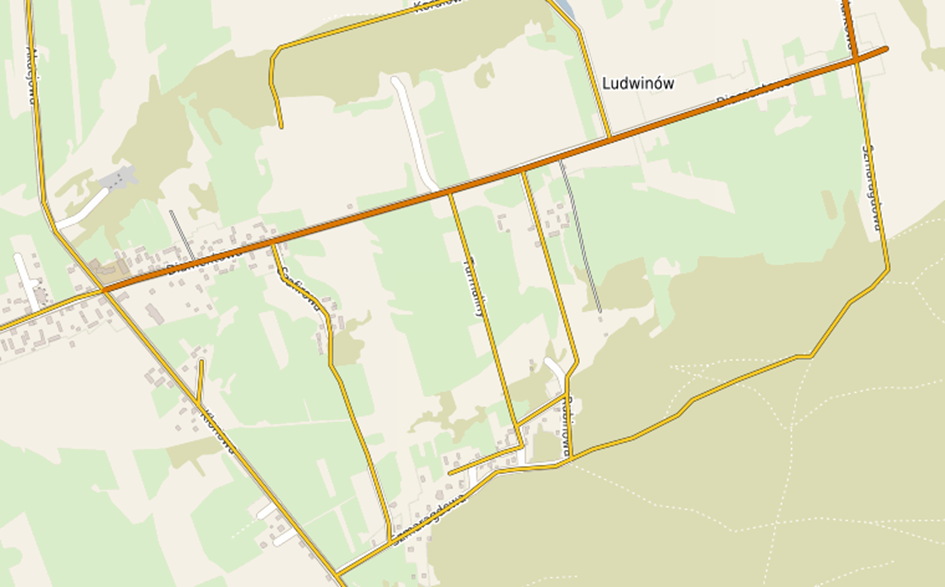 